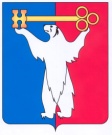 АДМИНИСТРАЦИЯ ГОРОДА НОРИЛЬСКАКРАСНОЯРСКОГО КРАЯПОСТАНОВЛЕНИЕ09.12.2020__                                               г. Норильск                                                   №630О внесении изменений в постановление Администрации города Норильска от 30.10.2020 № 548В целях урегулирования отдельных вопросов установления цен (тарифов) на услуги, работы муниципальных учреждений муниципального образования город Норильск,ПОСТАНОВЛЯЮ:1. Внести в Порядок установления цен (тарифов) на услуги, работы, оказываемые (выполняемые) муниципальным автономным учреждением муниципального образования город Норильск «Информационный центр «Норильские новости», утвержденный постановлением Администрации города Норильска от 30.10.2020 № 548 (далее – Порядок), следующие изменения:1.1. Абзац первый пункта 4.2 Порядка изложить в следующей редакции:«4.2. МАУ «ИЦ «Норильские новости» предоставляет в Управление экономики Администрации города Норильска расчет цен (тарифов) на платные услуги, работы для экономической экспертизы и согласования проекта прейскуранта цен (тарифов), включающий в себя (за исключением цен (тарифов) на платные услуги, работы, определенные на основании метода определения цен (тарифов) с учетом конъюнктуры рынка, законов спроса и предложения):». 1.2. Дополнить Порядок новым пунктом 4.5 следующего содержания:«4.5. Цены (тарифы) на платные услуги, работы, определенные на основании метода определения цен (тарифов) с учетом конъюнктуры рынка, законов спроса и предложения, утверждаются распоряжением (приказом) начальника Управления общественных связей Администрации города Норильска на основании данных анализа, выполненного МАУ «ИЦ «Норильские новости».Управление общественных связей Администрации города Норильска обеспечивает хранение данных анализа, указанного в настоящем пункте, со дня утверждения распоряжением (приказом) начальника Управления общественных связей Администрации города Норильска цен (тарифов) и до истечения 5 лет со дня окончания периода их действия (после утверждения (замены) цен (тарифов) в новом размере).».1.3. Пункт 4.5 Порядка считать пунктом 4.6.1.4. Дополнить Порядок пунктом 4.7 следующего содержания:«4.7. Управление экономики Администрации города Норильска обеспечивает хранение документов, указанных в пункте 4.2 настоящего Порядка, со дня утверждения распоряжением (приказом) начальника Управления общественных связей Администрации города Норильска цен (тарифов) и до истечения 5 лет со дня окончания периода их действия (после утверждения (замены) цен (тарифов) в новом размере).».2. Опубликовать настоящее постановление в газете «Заполярная правда» и разместить его на официальном сайте муниципального образования город Норильск.Исполняющий полномочияГлавы города Норильска						                            Н.А. Тимофеев